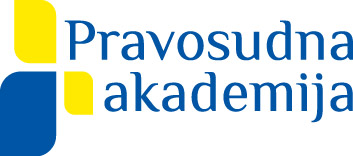 Uprava za stručno usavršavanje vježbenika, savjetnika i pravosudnih dužnosnika Odjel za stručno usavršavanje vježbenika, savjetnika u pravosudnim tijelima i pravosudnih dužnosnikaZagreb, 21. studenog 2019.Klasa: 003-08/19-03/01 Urbroj: 390-03-01/02-19-199Program stručnog usavršavanja Pravosudne akademije za stečajne upravitelje za 2020.Napomena: *Program Pravosudne akademije će se provoditi u skladu s osiguranim financijskim sredstvima i normativnim aktivnostima Ministarstva pravosuđa.**Pravosudna akademija zadržava pravo izmjene i dopune Programa.REDNI BROJTEMA Dužnosti i prava stečajnog upravitelja i povjerenikaDužnosti i prava  ostalih tijela stečajnoga postupka (sud, skupština vjerovnika, odbor vjerovnika)Predstečajni postupakPokretanje stečajnog postupka i prethodni postupakJamci i razlučni vjerovnici i njihov pravni položaj u predstečajnom i stečajnom postupkuUnovčenje imovine stečajnog dužnika Namirenje stečajnih vjerovnika i razlučnih vjerovnikaTroškovi stečajnog postupka i sudjelovanje razlučnih vjerovnika u namirenju troškovaZaključenje stečajnog postupkaStečajni planPobijanje pravnih radnji stečajnoga dužnikaPotraživanja stečajnog dužnika kao vjerovnika Primjena poreznih propisa u stečajuSastavljanje godišnjih financijskih izvještajaRadionice u okviru projekta “Podrška jačanju okvira za stečajne upravitelje u Hrvatskoj” Ministarstva pravosuđa:Posebni oblici razlučnih pravaZajam kojim se nadomješta kapital i propisi o očuvanju kapitalaStečajni postupak nad građevinskim društvom Uvod u financijsku i tržišnu analizu (kao osnova financijskih i operativnih planova restrukturiranja)Inicijalna procjena i razumijevanje operativnog poslovnog modela (kao faze procesa restrukturiranja), s posebnim fokusom na upravljanje financiranjem i predviđanje novčanog toka